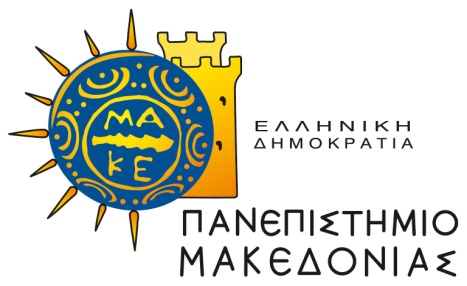 ΠΑΡΑΡΤΗΜΑ ΓΥπόδειγμα Έκθεσης Περάτωσης Μεταδιδακτορικής ΈρευναςΠρος τα Μέλη της Συνέλευσης του Τμήματος _____________________________							Θεσσαλονίκη    /    /Έκθεση Περάτωσης Μεταδιδακτορικής ΈρευναςΟνοματεπώνυμο Ερευνητή/τριας____________________________________________________________Θέμα____________________________________________________________________________________________________________________________________________________________________________________Περίληψη____________________________________________________________________________________________________________________________________________________________________________________________________________________________________________________________________________________________________________________________________________________________________________________________________________________________________________________________________________________________________________________________________________________________Λέξεις - Κλειδιά____________________________________________________________________________________________________________________________________________________________________________________Εισαγωγή________________________________________________________________________________________________________________________________________________________________________________________________________________________________________________________________________________________________________________________________________________________________________________________________________________________________________________________________________________________________________________________________________________________________________________________________________________________Ορισμός Προβλήματος - Στόχοι________________________________________________________________________________________________________________________________________________________________________________________________________________________________________________________________________________________________________________________________________________________________________________________________________________________________________________________________________________________________________________________________________________________________________________________________________________________Περιγραφή Αποτελεσμάτων Έρευνας____________________________________________________________________________________________________________________________________________________________________________________________________________________________________________________________________________________________________________________________________________________________________________________________________________________________________________________________________________________________________________________________________________________________________________________________________________________________________________________________________________________________________________________________________________________________________________________________________________Δημοσιεύσεις Ερευνητή/τριας____________________________________________________________________________________________________________________________________________________________________________________________________________________________________________________________________________________________________________________________________________________________________________________________________________________________________________________________________________________________________________________________________________________________________________________________________________________________________________________________________________________________________________________________________________________________________________________________________________Αναφορές____________________________________________________________________________________________________________________________________________________________________________________________________________________________________________________________________________________________________________________________________________________________________________________________________________________________________________________________________________________________________________________________________________________________________________________________________________________________________________________________________________________________________________________________________________________________________________________________________________Ο/Η Μεταδιδάκτορας Ερευνητής/τρια			Ο/Η Επιβλέπων/ουσα